      Curriculum Vitae Full name: HUYNH CAT DUYEN Email: duyenhc@ntu.edu.vnDepartment of Tourism and Travel ManagementFaculty of TourimNha Trang University02 Nguyen Dinh Chieu St., Nha Trang City, VietnamEDUCATIONMA in Master of Business Administration				2014Nha Trang University, VietNamBA of Commercial business							2011Nha Trang University, VietNamRESEARCH INTERESTSDestination CompetitivenessTourism business CompetitivenessService QualitySocial responsibilityRESEARCH EXPERIENCELecturer 								2011-presentDepartment of Tourism and Travel Management, Nha Trang University	- Participated in national scientific	- Writed in journal, science research workshopTEACHING RESPONSIBILITY  Undergraduate:International and Vietnam Tourism lawTourism destinations and routes of VietnamDesigning and Operating ToursPUBLICATIONS and PRESENTATIONSJournals:Le Chi Cong, Huynh Cat Duyen, Improving the competitiveness of the tourism destination: Nha Trang - Khanh Hoa, Development of Economie Magazine, 2013Huynh Cat Duyen, Nguyen Thi Ha Trang, ASEAN Mutual Recognition Arrangement (MRA) on Tourism Professionals (MRA-TP): Opportunities and Challenges for Tourism Human Resources in Khanh Hoa, Education and Science Management, 2017Le Chi Cong, Huynh Cat Duyen, Study the influence of belief factors of local communities on attitudes and intentions to participate in the development of marine tourism in the South Central Coast, Economie Management, 2018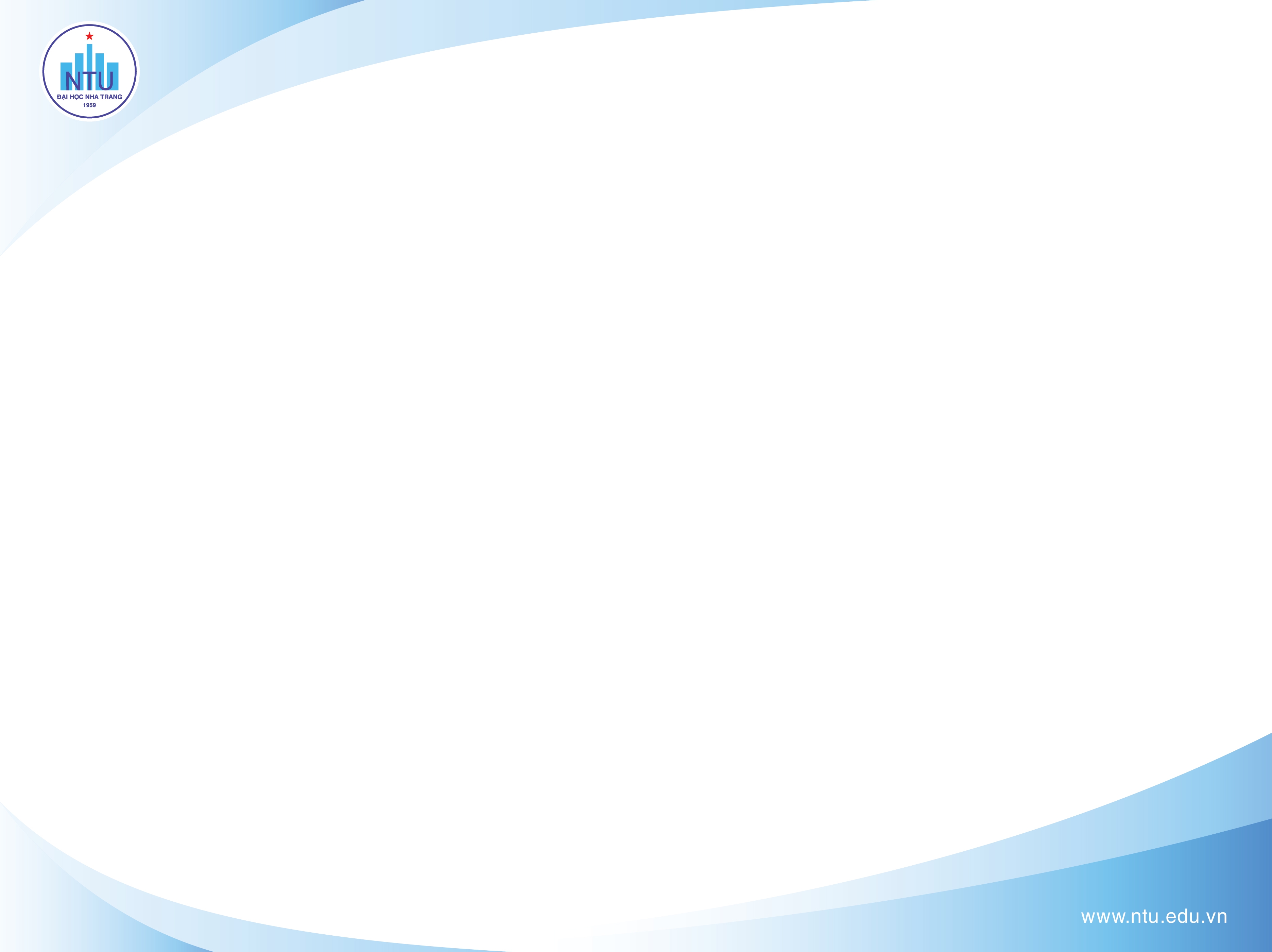 